 Statistics of Big Data and Machine Learning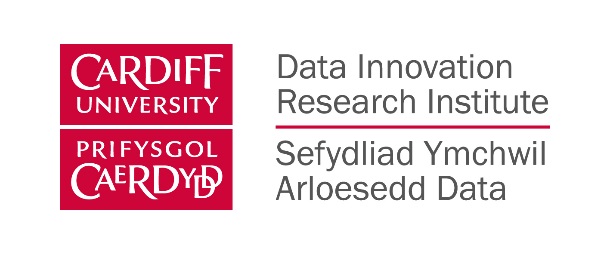 		November 6-8, 2018, CardiffRegistration formI would like to attend  November 6, 2018, afternoon session: Tutorials on Machine Learning.   November 7, 2018, morning session: Tutorials on Machine Learning and Visualization of Big Data.   November 7, 2018, afternoon session: Workshop on Big Data Issues in Genomics.  November 8, 2018, morning session: Round table discussions on Big Data and Industrial Applications. Please, fill the form and e-mail it to online_ads@cardiff.ac.ukNameSurnameAffiliationInstitutionWork addressE-mail address